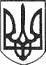 РЕШЕТИЛІВСЬКА МІСЬКА РАДАПОЛТАВСЬКОЇ ОБЛАСТІВИКОНАВЧИЙ КОМІТЕТРІШЕННЯ27 червня 2019 року                                                                                        № 87Про.надання дозволу релігійній громаді Церква „Христа Спасителя” християн віри євангельської пʼятидесятників м. Решетилівка Решетилівського району Полтавської області на проведення дитячого літнього відпочинку             	Керуючись Законом України „Про місцеве самоврядування в Україні” та розглянувши заяви релігійної громади Церква „Христа Спасителя” християн віри євангельської пʼятидесятників м. Решетилівка Решетилівського району Полтавської області від 10.06.2019 року, виконавчий комітет Решетилівської міської ради 								                ВИРІШИВ:1. Надати дозвіл релігійній громаді Церква „Христа Спасителя” християн віри євангельської пʼятидесятників м. Решетилівка Решетилівського району Полтавської області на проведення дитячого літнього відпочинку в с. Пасічники на території Пасічниківського сільського клубу з 28.06.2019 року по 30.06.2019 року з 09:00 до 15:00.2. Надати дозвіл релігійній громаді Церква „Христа Спасителя” християн віри євангельської пʼятидесятників м. Решетилівка Решетилівського району Полтавської області на проведення дитячого літнього відпочинку в с. Шкурупіївка на території Шкурупіївського сільського клубу з 08.07.2018 року по 10.07.2019 року з 09:00 до 15:00.3. Зобов’язати організатора заходу дотримуватися на прилеглій території умов забезпечення санітарного та епідемічного благополуччя, екологічної, пожежної безпеки, громадського порядку та правил благоустрою. 			4. Під час підготовки та проведення заходу відповідальність за безпеку, збереження життя і здоров’я людей несе організатор. 					5. Контроль за виконанням рішення покласти на першого заступника міського голови Сивинську І.В.Секретар міської ради                                                                 О.А.ДядюноваКордубан 2 13 80